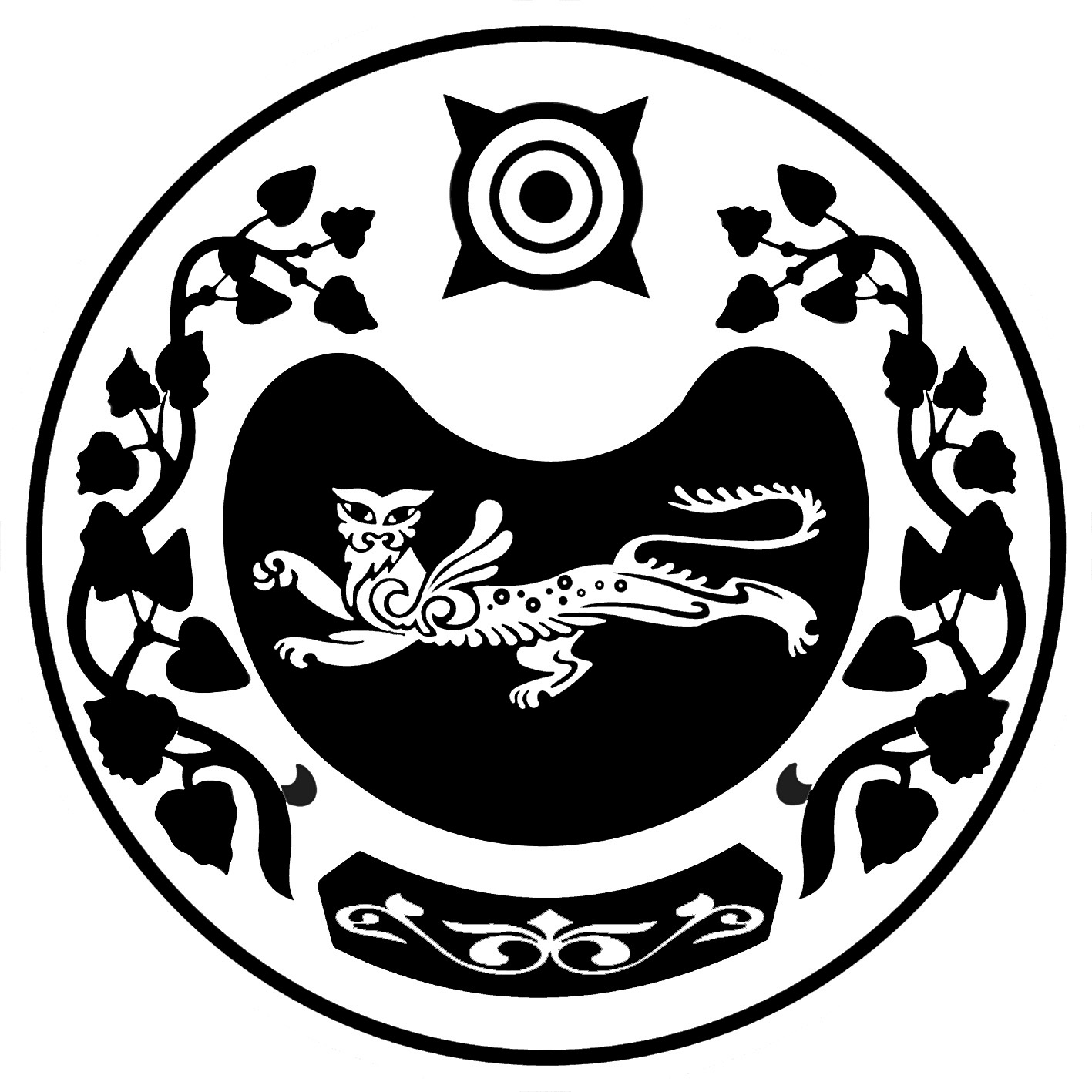 ПОСТАНОВЛЕНИЕот 24.09.2020г.                                                                                        № 146-паал СапоговО подготовке объектов и населенных пунктов Сапоговского сельсовета к осенне-зимнему пожароопасному периоду 2020-2021гг.В соответствии с Федеральными законами от 06.10.2003г. № 131-ФЗ «Об общих принципах организации местного самоуправления в Российской Федерации» (с последующими изменениями), от 21.12.1994г. № 69-ФЗ «О пожарной безопасности» (с последующими изменениями), от 22.07.2008г. № 123-ФЗ «Технический регламент о требованиях пожарной безопасности» (с последующими изменениями), постановлением Правительства Российской Федерации от 25.04.2012г. № 390 «О противопожарном режиме» (с последующими изменениями), Законом Республики Хакасия от 28.06.2006г. № 34-ЗРХ «О пожарной безопасности» (с последующими изменениями), руководствуясь Уставом муниципального образования Сапоговский сельсовет, Администрация Сапоговского сельсоветаПОСТАНОВЛЯЕТ:1. Организовать выполнение первичных мер пожарной безопасности в границах населенных пунктов Сапоговского сельсовета (ответственные: Лапина Е.М., Толокнов Д.В.);2. Обратить внимание на наличие и исправное состояние систем оповещения о чрезвычайных ситуациях (ответственные: Толокнов Д.В.);3. Проводить разъяснительную работу с гражданами о необходимости очистки дворов, участков, находящихся в собственности и пользовании, от мусора и сухой травы (ответственные: Толокнов Д.В., Ильченко Ю.В.); 4.  Гражданам муниципального образования Сапоговский сельсовет до 30   октября 2020 года провести очистку дворов, приусадебных территорий, дачных и садовых участков, находящихся в их собственности, от мусора и сухой травы.5.  Запретить всем организация всех форм собственности и гражданам муниципального образования Сапоговский сельсовет разведение костров и проведение пожароопасных работ в границах населенных пунктов, на садовых и дачных участках в период устойчивой сухой и ветреной погоды, а также при получении штормового предупреждения.6. Организовать проведение противопожарной пропаганды по выполнению правил пожарной безопасности через распространение памяток, листовок, информационного бюллетеня, используя сайт администрации (ответственные: Толокнов Д.В.);7. Создать в пожароопасный период патрульные группы для проведения мероприятий по предупреждению происшествий и чрезвычайных ситуаций, связанных с пожарами (ответственные: Лапина Е.М., Толокнов Д.В.);8. Совместно (по согласованию) с сотрудниками отдела надзорной деятельности и профилактической работы ГУ МЧС России по Республике Хакасия, группы противопожарной профилактики отряда противопожарной службы Республики Хакасия № 10, участковым уполномоченным полиции продолжить проведение подворовых обходов и рейдов, при этом уделить особое внимание качеству и адресности проводимой работы. Обратить особое внимание на социально неблагополучные семьи и многодетные семьи, одиноко проживающих лиц, лиц с ограниченными возможностями (ответственные: Толокнов Д.В., Ильченко Ю.В.);9. Обеспечить беспрепятственный проезд к источникам наружного противопожарного водоснабжения пожарной техники, обеспечить контроль за поддержанием источников наружного противопожарного водоснабжения в исправном состоянии (ответственные: Толокнов Д.В.);10. В целях обеспечения пожарной безопасности, по периметру населенных пунктов аал Сапогов и п. Ташеба провести опашку (ответственные: Лапина Е.М., Толокнов Д.В.);11. Обеспечить информирование населения о развитии пожарной обстановки по вопросам готовности к действиям при угрозе возникновения чрезвычайной ситуации, связанной с природными и бытовыми пожарами (ответственные: Толокнов Д.В., Толокнова Т.В.);12. Обеспечить оснащение территорий общего пользования населенных пунктов первичными средствами пожаротушения и противопожарным инвентарем (ответственные: Лапина Е.М., Толокнов Д.В.);13. Обнародовать настоящее постановление на официальном сайте администрации Сапоговского сельсовета в сети «Интернет».14. Контроль за исполнением настоящего постановления оставляю за собой.Глава Сапоговского сельсовета                                                Лапина Е.М.РОССИЯ ФЕДЕРАЦИЯЗЫХАКАС РЕСПУБЛИКАЗЫАFБАН ПИЛТIPI АЙМААСАПОГОВ ААЛУСТАF - ПАСТААРОССИЙСКАЯ ФЕДЕРАЦИЯРЕСПУБЛИКА ХАКАСИЯУСТЬ-АБАКАНСКИЙ РАЙОНАДМИНИСТРАЦИЯСАПОГОВСКОГО СЕЛЬСОВЕТА